lMADONAS NOVADA PAŠVALDĪBA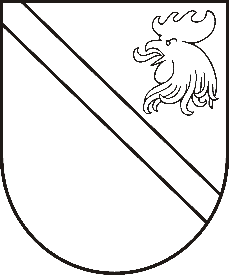 Reģ. Nr. 90000054572Saieta laukums 1, Madona, Madonas novads, LV-4801 t. 64860090, e-pasts: dome@madona.lv ___________________________________________________________________________MADONAS NOVADA PAŠVALDĪBAS DOMESLĒMUMSMadonā2019.gada 19.decembrī									       Nr.594									       (protokols Nr.24, 9.p.)Par aizņēmuma ņemšanu Emisijas kvotu izsolīšanas instrumenta (EKII) projekta “Ieviest un demonstrēt viedās pilsētvides tehnoloģijas Madonas pilsētā, nomainot ielu apgaismojumu uz LED apgaismojumu ar viedo vadību”, Ident. Nr. EKII – 3/12 īstenošanai2019. gada 26. februārī, tika parakstīts līgums ar Vides aizsardzības un reģionālās attīstības ministriju un SIA “Vides Investīciju fonds” par projekta īstenošanu “Ieviest un demonstrēt viedās pilsētvides tehnoloģijas Madonas pilsētā, nomainot ielu apgaismojumu uz LED apgaismojumu ar viedo vadību”, Ident. Nr. EKII – 3/12.Projekta mērķis: Ieviest un demonstrēt viedās pilsētvides tehnoloģijas Madonas pilsētā, nomainot ielu apgaismojumu uz LED apgaismojumu ar viedo vadību, tādā veidā samazinot siltumīcefekta gāzu emisijas. Apgaismojumu paredzēts nomainīt 60 Madonas pilsētas ielās, nomainot 889 esošās nātrija tipa lampas uz 889 (30W - 24 gab., 46W - 185 gab., 61W - 77 gab., 78W - 340 gab. un 100W - 263 gab.) jaunām LED tipa lampām.Projekta kopējas izmaksas sastāda EUR 779 188,34, t.sk. pievienotās vērtības nodoklis. Projekta attiecināmās izmaksas EUR 753 847,55, t.sk. Emisijas kvotu izsolīšanas instrumenta finansējums (64 %) EUR 482 462,43 un Madonas novada pašvaldības finansējums (36 %) EUR 271 385,12.  Madonas novada pašvaldības neattiecināmās izmaksas EUR 25 340,79. Projekta ietvaros SIA “Vides Investīciju fonds” ir pieprasīts avanss  241 231,21 EUR apmērā. Noklausījusies sniegto informāciju, atklāti balsojot: PAR – 13 (Agris Lungevičs, Ivars Miķelsons, Artūrs Čačka, Andris Dombrovskis, Artūrs Grandāns, Gunārs Ikaunieks, Valda Kļaviņa, Andris Sakne, Rihards Saulītis, Inese Strode, Aleksandrs Šrubs, Gatis Teilis, Kaspars Udrass), PRET – NAV, ATTURAS – NAV, Madonas novada pašvaldības dome  NOLEMJ:Lūgt Pašvaldību aizņēmuma un galvojuma kontroles un pārraudzības padomi atbalstīt aizņēmuma ņemšanu EUR 512 616,34 (pieci simti divpadsmit tūkstoši seši simti sešpadsmit euro 34 centi) apmērā Valsts kasē uz 20 gadiem ar noteikto procentu likmi un atlikto maksājumu uz 3 gadiem projekta “Ieviest un demonstrēt viedās pilsētvides tehnoloģijas Madonas pilsētā, nomainot ielu apgaismojumu uz LED apgaismojumu ar viedo vadību”, Ident. Nr. EKII – 3/12  īstenošanai.Aizņēmumu izņemt un apgūt 2020. gadā.Aizņēmuma atmaksu garantēt ar Madonas novada pašvaldības budžetu.Domes priekšsēdētājs								          A.LungevičsSolozemniece 62302391